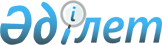 О внесении изменений и дополнение в решение районного маслихата "О районном бюджете на 2011 - 2013 годы" от 13 декабря 2010 года № 34/202Решение Бейнеуского районного маслихата Мангистауской области от 08 августа 2011 года № 44/256. Зарегистрировано Департаментом юстиции Мангистауской области 17 августа 2011 года № 11-3-121

      В соответствии с Бюджетным Кодексом Республики Казахстан от 4 декабря 2008 года, Законами Республики Казахстан «О местном государственном управлении и самоуправлении в Республике Казахстан» от 23 января 2001 года и «О республиканском бюджете на 2011 - 2013 годы» от 29 ноября 2010 года № 357 - IV, решением Мангистауского областного маслихата от 26 июля 2011 года № 35/403 «О внесении изменений и дополнений в решение областного маслихата от 13 декабря 2010 года № 29/331 «Об областном бюджете на 2011 - 2013 годы» (в государственном реестре регистрации нормативно-прававых актов зарегистрирован от 5 августа 2011 года номером № 2102) районный маслихат РЕШИЛ:



      1. Внести в решение районного маслихата от 13 декабря 2010 года № 34/202 «О районном бюджете на 2011 - 2013 годы» (в государственном реестре регистрации нормативно-правовых актов зарегистрирован от 29 декабря 2010 года под номером № 11-3-106; решение районного маслихата № 36/217 от 31 января 2011 года «О внесение изменений и дополнений в решение районного маслихата «О районном бюджете на 2011 - 2013 годы» от 13 декабря 2010 года № 34/202» в государственном реестре регистрации нормативно-правовых актов зарегистрирован от 7 февраля 2011 года под номером № 11-3-112; решение районного маслихата № 39/233 от 19 апреля 2011 года «О внесение изменений и дополнений в решение районного маслихата «О районном бюджете на 2011 - 2013 годы» от 13 декабря 2010 года № 34/202» в государственном реестре регистрации нормативно - правовых актов зарегистрирован от 27 февраля 2011 года под номером № 11-3-117) следующие изменения и дополнения:



      Пункт 1 изложить в следующей редакции:

      «1. Утвердить районный бюджет на 2011 - 2013 годы согласно приложениям 1, 2, 3, на 2011 год в следующем объеме:



      1) Доходы – 5158349 тыс. тенге, в том числе по:

      налоговым поступлениям – 2405846 тыс. тенге;

      неналоговым поступлениям – 29780 тыс.тенге;

      поступлениям от продажи основного капитала – 8168 тыс. тенге;

      поступлениям трансфертов – 2714555 тыс. тенге;



      2) Затраты – 5239434 тыс. тенге;



      3) чистое бюджетное кредитование – 160582 тыс.тенге;



      4) сальдо по операциям с финансовыми активами – 0 тенге;



      5) дефицит (профицит) бюджета – -172124 тыс. тенге;



      6) финансирование дефицита (использование профицита) бюджета – 172124 тыс. тенге;

      поступлениям по долгам – 69543 тыс. тенге;

      погашение долгов – 0 теңге».



      Пункт 2-1 решения дополнить абзацам следующего содержания:

      «развитие инженерно - коммуникационной инфраструктуры в рамках программы занятости 2020 – 700 тыс. тенге»;



      Изложить в новой редакции приложений 1, 4 указанного решения в соответствии с приложениями 1, 2 к настоящему решению. 



      2. Настоящее решение вводится в действие с 1 января 2011 года.      Председатель сессии                     Ж.Оразайулы      Секретарь

      районного маслихата                     А.Шонтыбаев      «СОГЛАСОВАНО»

      Заместитель начальника

      Бейнеуского районного

      отдела экономики и финансов 

      Б.Б.Азирханов

      08 август 2011 г

ПРИЛОЖЕНИЕ 1

к решению Бейнеуского

районного маслихата

от 8 августа 2011 года № 44/256ПРИЛОЖЕНИЕ 1

к решению Бейнеуского

районного маслихата

от 13 декабря 2010 года № 34/202 Бюджет района на 2011 год

ПРИЛОЖЕНИЕ 2

к решению Бейнеуского районного маслихата

от 08 августа 2011 года № 44/256ПРИЛОЖЕНИЕ 4

к решению Бейнеуского районного маслихата

от 13 декабря 2010 года № 34/202 Перечень бюджетных программ на развитие на 2011 год
					© 2012. РГП на ПХВ «Институт законодательства и правовой информации Республики Казахстан» Министерства юстиции Республики Казахстан
				Кат
Кл
Пдк
Спк
Наименование
Сумма,

тыс. тенге
1111231. ДОХОДЫ5 158 349,01Налоговые поступления2 405 846,001Подоходный налог607 593,02Индивидуальный подоходный налог607 593,003Социальный налог403 410,01Социальный налог403 410,004Hалоги на собственность1 361 236,01Hалоги на имущество1 327 477,03Земельный налог4 070,04Hалог на транспортные средства29 336,05Единый земельный налог353,005Внутренние налоги на товары, работы и услуги29 012,02Акцизы3 595,03Поступления за использование природных и других ресурсов18 954,04Сборы за ведение предпринимательской и профессиональной деятельности 6 107,05Налог на игорный бизнес356,008Обязательные платежи, взимаемые за совершение юридически значимых действий и (или) выдачу документов уполномоченными на то государственными органами или должностными лицами4 595,01Государственная пошлина4 595,02Неналоговые поступления29 780,001Доходы от государственной собственности3 495,05Доходы от аренды имущества, находящегося в государственной собственности3 495,002Поступления от реализации товаров (работ, услуг) государственными учреждениями, финансируемыми из государственного бюджета469,01Поступления от реализации товаров (работ, услуг) государственными учреждениями, финансируемыми из государственного бюджета469,004Штрафы, пени, санкции, взыскания, налагаемые государственными учреждениями, финансируемыми из государственного бюджета, а также содержащимися и финансируемыми из бюджета (сметы расходов) Национального Банка Республики Казахстан 25 640,01Штрафы, пени, санкции, взыскания, налагаемые государственными учреждениями, финансируемыми из государственного бюджета, а также содержащимися и финансируемыми из бюджета (сметы расходов) Национального Банка Республики Казахстан, за исключением поступлений от организаций нефтяного сектора 25 640,006Прочие неналоговые поступления176,01Прочие неналоговые поступления176,03Поступления от продажи основного капитала8 168,003Продажа земли и нематериальных активов8 168,01Продажа земли8 168,04Поступления трансфертов 2 714 555,002Трансферты из вышестоящих органов государственного управления2 714 555,02Трансферты из областного бюджета2 714 555,0Фгр
Адм
Пр
Ппр
Наименование
Сумма,

тыс. тенге
1
2
3
2. ЗАТРАТЫ5 239 434,001Государственные услуги общего характера149 319,0112Аппарат маслихата района (города областного значения)13 925,0001Услуги по обеспечению деятельности маслихата района (города областного значения)13 026,0002Создание информационных систем899,0122Аппарат акима района (города областного значения)42 399,0001Услуги по обеспечению деятельности акима района (города областного значения)40 624,0002Создание информационных систем1 775,0123Аппарат акима района в городе, города районного значения, поселка, аула (села), аульного (сельского) округа71 966,0001Услуги по обеспечению деятельности акима района в городе, города районного значения, поселка, аула (села), аульного (сельского) округа71 966,0Аппарат акима село Бейнеу13 266,0Аппарат акима Боранкульского сельского округа7 649,0Аппарат акима Самского сельского округа5 184,0Аппарат акима Ногайтинского сельского округа6 158,0Аппарат акима Турышского сельского округа5 146,0Аппарат акима Толепского сельского округа6 137,0Аппарат акима Акжигитского сельского округа6 814,0Аппарат акима Сынгырлауского сельского округа5 039,0Аппарат акима Есетского сельского округа5 947,0Аппарат акима Саргинского сельского округа4 999,0Аппарат акима село Тажен5 627,0459Отдел экономики и финансов района (города областного значения)21 029,0001Услуги по реализации государственной политики в области формирования и развития экономической политики, государственного планирования, исполнения бюджета и управления коммунальной собственностью района (города областного значения)17 107,0002Создание информационной системы899,0004Организация работы по выдаче разовых талонов и обеспечение полноты сбора сумм от реализации разовых талонов2 036,0011Коммуналдық меншікке түскен мүлікті есепке алу, сақтау, бағалау және сату987,002Оборона6 774,0122Аппарат акима района (города областного значения)6 774,0005Мероприятия в рамках исполнения всеобщей воинской обязанности6 774,004Образование3 019 756,0123Аппарат акима района в городе, города районного значения, поселка, аула (села), аульного (сельского) округа373 106,0004Поддержка организаций дошкольного воспитания и обучения348 888,0Аппарат акима село Бейнеу212 322,0Аппарат акима Боранкульского сельского округа62 932,0Аппарат акима Самского сельского округа7 704,0Аппарат акима Турышского сельского округа8 118,0Аппарат акима Толепского сельского округа11 278,0Аппарат акима Акжигитского сельского округа12 376,0Аппарат акима Сынгырлауского сельского округа7 557,0Аппарат акима Есетского сельского округа11 914,0Аппарат акима Саргинского сельского округа14 687,0025Увеличение размера доплаты за квалификационную категорию учителям школ и воспитателям дошкольных организаций образования2 296,0Аппарат акима село Бейнеу1 513,0Аппарат акима Боранкульского сельского округа397,0Аппарат акима Самского сельского округа29,0Аппарат акима Турышского сельского округа29,0Аппарат акима Толепского сельского округа57,0Аппарат акима Акжигитского сельского округа100,0Аппарат акима Сынгырлауского сельского округа29,0Аппарат акима Есетского сельского округа57,0Аппарат акима Саргинского сельского округа85,0018Капитальный, текущий ремонт объектов образования в рамках реализации стратегии региональной занятости и переподготовки кадров21 922,0Аппарат акима Акжигитского сельского округа21 922,0464Отдел образования района (города областного значения)2 310 530,0003Общеобразовательное обучение2 001 917,0006Дополнительное образование для детей 46 547,0001Услуги по реализации государственной политики на местном уровне в области образования 14 685,0002Создание информационных систем899,0005Приобретение и доставка учебников, учебно-методических комплексов для областных государственных учреждений образования25 726,0007Проведение школьных олимпиад, внешкольных мероприятий и конкурсов областного масштаба6 868,0011Обследование психического здоровья детей и подростков и оказание психолого-медико-педагогичес-

кой консультативной помощи населению179 491,0015Ежемесячные выплаты денежных средств опекунам (попечителям) на содержание ребенка сироты (детей-сирот), и ребенка (детей), оставшегося без попечения родителей8 165,0020Обеспечение оборудованием, программным обеспечением детей-инвалидов, обучающихся на дому8 528,0021Увеличение размера доплаты за квалификационную категорию учителям школ и воспитателям дошкольных организаций образования17 704,0466Отдел архитектуры, градостроительства и строительства района (города областного значения)336 120,0037Строительство и реконструкция объектов образования336 120,006Социальная помощь и социальное обеспечение320 753,0451Отдел занятости и социальных программ района (города областного значения)298 568,0002Программа занятости70 687,0004Оказание социальной помощи на приобретение топлива специалистам здравоохранения, образования, социального обеспечения, культуры и спорта в сельской местности в соответствии с законодательством Республики Казахстан29 467,0005Государственная адресная социальная помощь95 493,0006Жилищная помощь20 455,0007Социальная помощь отдельным категориям нуждающихся граждан по решением местных представительных органов48 247,0010Материальное обеспечение детей-инвалидов, воспитывающихся и обучающихся на дому1 270,0014Оказание социальной помощи нуждающимся гражданам на дому2 121,0016Государственные пособия на детей до 18 лет22 856,0017Обеспечение нуждающихся инвалидов обязательными гигиеническими средствами и предоставление услуг специалистами жестового языка, индивидуальными помощниками в соответствии с индивидуальной программой реабилитации инвалида2 125,0023Обеспечение деятельности центров занятости5 847,0451Отдел занятости и социальных программ района (города областного значения)22 185,0001Услуги по реализации государственной политики на местном уровне в области обеспечения занятости и реализации социальных программ для населения18 710,0012Создание информационных систем899,0011Оплата услуг по зачислению, выплате и доставке пособий и других социальных выплат2 576,007Коммунальное хозяйство1 231 864,0458Отдел жилищно-коммунального хозяйства, пассажирского транспорта и автомобильных дорог района (города областного значения)139,0002Изъятие, в том числе путем выкупа земельных участков для государственных надобностей и связанное с этим отчуждение недвижимого имущества139,0466Отдел архитектуры, градостроительства и строительства района (города областного значения)1 172 670,0003Строительство жилья государственного коммунального жилищного фонда100 572,0004Развитие и обустройство инженерно-коммуникационной инфраструктуры142 458,0005Развитие коммунального хозяйства749 399,0006Развитие системы водоснабжения120 570,0014Развитие инженерно-коммуникационной инфраструктуры и благоустройство населенных пунктов в рамках реализации cтратегии региональной занятости и переподготовки кадров58 971,0018Развитие инженерно-коммуникационной инфраструктуры в рамках Программы занятости 2020700,0123Аппарат акима района в городе, города районного значения, поселка, аула (села), аульного (сельского) округа59 055,0008Освещение улиц населенных пунктов25 030,0Аппарат акима села Бейнеу 24 815,0Аппарат акима Есетского сельского округа215,0009Обеспечение санитарии населенных пунктов17 254,0Аппарат акима села Бейнеу 16 804,0Аппарат акима Боранкульского сельского округа450,0010Содержание мест захоронений и погребение безродных3 082,0Аппарат акима села Бейнеу 3 082,0011Благоустройство и озеленение населенных пунктов13 689,0Аппарат акима села Бейнеу 13 509,0Аппарат акима Боранкульского сельского округа0,0Аппарат акима Самского сельского округа100,0Аппарат акима Ногайтинского сельского округа0,0Аппарат акима Турышского сельского округа0,0Аппарат акима Толепского сельского округа80,0Аппарат акима Акжигитского сельского округа0,0Аппарат акима Сынгырлауского сельского округа0,0Аппарат акима Есетского сельского округа0,0Аппарат акима Саргинского сельского округа0,0Аппарат акима село Тажен0,008Культура, спорт, туризм и информационное пространство204 240,0123Аппарат акима района в городе, города районного значения, поселка, аула (села), аульного (сельского) округа145 066,0006Поддержка культурно-досуговой работы на местном уровне96 452,0Аппарат акима село Бейнеу29 897,0Аппарат акима Боранкульского сельского округа7 844,0Аппарат акима Самского сельского округа2 634,0Аппарат акима Ногайтинского сельского округа2 550,0Аппарат акима Турышского сельского округа4 657,0Аппарат акима Толепского сельского округа5 484,0Аппарат акима Акжигитского сельского округа6 097,0Аппарат акима Сынгырлауского сельского округа20 694,0Аппарат акима Есетского сельского округа5 427,0Аппарат акима Саргинского сельского округа7 687,0Аппарат акима село Тажен3 481,0017Капитальный, текущий ремонт объектов культуры в рамках реализации стратегии региональной занятости и переподготовки кадров48 614,0Аппарат акима Боранкульского сельского округа44 599,0Аппарат акима Сынгырлауского сельского округа4 015,0457Отдел культуры, развития языков, физической культуры и спорта района (города областного значения)2 050,0009Проведение спортивных состязаний в районном уровне (городе областного значения)564,0010Подготовка и участие членов сборных команд района (города областного значения) по различным видам спорта на областных спортивных соревнованиях1 486,0456Отдел внутренней политики района (города областного значения)2 585,0002Услуги по проведению государственной информационной политики через газеты и журналы 2 585,0457Отдел культуры, развития языков, физической культуры и спорта района (города областного значения)24 725,0006Функционирование районных (городских) библиотек24 725,0456Отдел внутренней политики района (города областного значения)21 912,0001Услуги по реализации государственной политики на местном уровне в области информации, укрепления государственности и формирования социального оптимизма граждан7 359,0003Реализация региональных программ в сфере молодежной политики10 181,0004Создание информационных систем899,0006Капитальные расходы государственных органов3 473,0457Отдел культуры, развития языков, физической культуры и спорта района (города областного значения)7 902,0001Услуги по реализации государственной политики на местном уровне в области культуры, развития языков, физической культуры и спорта 7 003,0002Создание информационных систем899,010Сельское, водное, лесное, рыбное хозяйство, особо охраняемые природные территории, охрана окружающей среды и животного мира, земельные отношения89 422,0459Отдел экономики и финансов района (города областного значения)15 504,0099Реализация мер социальной поддержки специалистов социальной сферы сельских населенных пунктов за счет целевого трансферта из республиканского бюджета15 504,0466Отдел архитектуры, градостроительства и строительства района (города областного значения)12 625,0010Развитие объектов сельского хозяйства12 625,0474Отдел сельского хозяйства и ветеринарии района (города областного значения)36 892,0001Услуги по реализации государственной политики на местном уровне в сфере сельского хозяйства и ветеринарии 5 813,0002Создание информационных систем899,0012Проведение мероприятий по идентификации сельскохозяйственных животных 3 447,0013Проведение противоэпизоотических мероприятий26 733,0463Отдел земельных отношений района (города областного значения)7 481,0001Услуги по реализации государственной политики в области регулирования земельных отношений на территории района (города областного значения)6 582,0002Работы по переводу сельскохозяйственных угодий из одного вида в другой0,0005Создание информационных систем899,0123Аппарат акима района в городе, города

районного значения, поселка, аула (села),

аульного (сельского) округа16 920,0019Финансирование социальных проектов в поселках,

аулах (селах), аульных (сельских) округах в

рамках реализации стратегии региональной

занятости и переподготовки кадров16 920,0Аппарат акима село Бейнеу16 920,011Промышленность, архитектурная, градостроительная и строительная деятельность23 460,0466Отдел архитектуры, градостроительства и строительства района (города областного значения)23 460,0001Услуги по реализации государственной политики в области строительства, улучшения архитектурного облика городов, районов и населенных пунктов области и обеспечению рационального и эффективного градостроительного освоения территории района (города областного значения)12 561,0002Создание информационных систем899,0013Разработка схем градостроительного развития территории района, генеральных планов городов районного (областного) значения, поселков и иных сельских населенных пунктов10 000,0108Разработка или корректировка технико-экономического обоснования местных бюджетных инвестиционных проектов и концессионных проектов и проведение его экспертизы, консультативное сопровождение концессионных проектов0,012Транспорт и коммуникации146 325,0458Отдел жилищно-коммунального хозяйства, пассажирского транспорта и автомобильных дорог района (города областного значения)146 325,0023Обеспечение функционирования автомобильных дорог3 150,0008Ремонт и содержание автомобильных дорог

районного значения, улиц городов и населенных

пунктов в рамках реализации стратегии

региональной занятости и переподготовки кадров143 175,013Прочие47 513,0469Отдел предпринимательства района (города областного значения)12 623,0001Услуги по реализации государственной политики на местном уровне в области развития предпринимательства и промышленности 8 032,0002Создание информационных систем899,0003Поддержка предпринимательской деятельности3 692,0458Отдел жилищно-коммунального хозяйства, пассажирского транспорта и автомобильных дорог района (города областного значения)11 612,0001Услуги по реализации государственной политики на местном уровне в области жилищно-коммунального хозяйства, пассажирского транспорта и автомобильных дорог 10 713,0020Создание информационных систем899,0002Изъятие земельных участков государственности надобности, в том числе изъятие путем покупки и в связи с этим лишение право на недвижимость0,0451Отдел занятости и социальных программ района (города областного значения)6 240,0022Поддержка частного предпринимательства в рамках программы «Дорожная карта бизнеса - 2020»6 240,0459Отдел экономики и финансов района (города областного значения)17 038,0008Разработка технико-экономического обоснования местных бюджетных инвестиционных проектов и концессионных проектов и проведение его экспертизы0,0012Резерв местного исполнительного органа района (города областного значения) 17 038,015Трансферты8459Отдел экономики и финансов района (города областного значения)8006Возврат неиспользованных (недоиспользованных) целевых трансфертов83. ЧИСТОЕ БЮДЖЕТНОЕ КРЕДИТОВАНИЕ160 582Бюджетные кредиты160 58210Сельское, водное, лесное, рыбное хозяйство, особо охраняемые природные территории, охрана окружающей среды и животного мира, земельные отношения160 582459Отдел экономики и финансов района (города областного значения)160 582018Бюджетные кредиты для реализации мер социальной поддержки специалистов социальной сферы сельских населенных пунктов160 5824. САЛЬДО ПО ОПЕРАЦИЯМ С ФИНАНСОВЫМИ АКТИВАМИ05. ДЕФИЦИТ (ПРОФИЦИТ) БЮДЖЕТА-172 1246. ФИНАНСИРОВАНИЕ ДЕФИЦИТА БЮДЖЕТА (ИСПОЛЬЗОВАНИЕ ПРОФИЦИТА) 172 124ПОСТУПЛЕНИЯ ДОЛГОВ69 543,0ПОГАШЕНИЕ ДОЛГОВ0,0Ф.ГАдмПр.4Образование466Отдел архитектуры, градостроительства и строительства района (города областного значения)037Строительство и реконструкция объектов образования7Жилищно-коммунальное хозяйство466Отдел архитектуры, градостроительства и строительства района (города областного значения)003Строительство жилья государственного коммунального жилищного фонда004Развитие и обустройство инженерно-коммуникационной инфраструктуры005Развитие коммунального хозяйства006Развитие системы водоснабжения014Развитие инженерно-коммуникационной инфраструктуры и благоустройство населенных пунктов в рамках реализации cтратегии региональной занятости и переподготовки кадров018Развитие инженерно-коммуникационной инфраструктуры в рамках Программы занятости 202010Сельское, водное, лесное, рыбное хозяйство, особо охраняемые природные территории, охрана окружающей среды и животного мира, земельные отношения466Отдел архитектуры, градостроительства и строительства района (города областного значения)010Развитие объектов сельского хозяйства